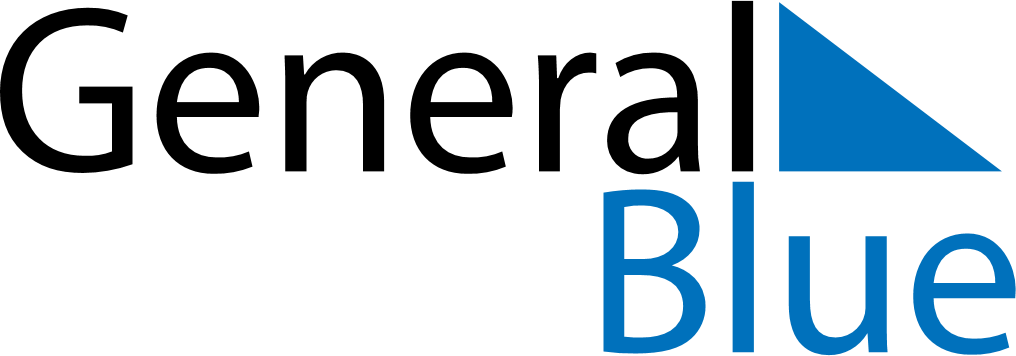 December 2024December 2024December 2024December 2024December 2024December 2024OEvertornea, Norrbotten, SwedenOEvertornea, Norrbotten, SwedenOEvertornea, Norrbotten, SwedenOEvertornea, Norrbotten, SwedenOEvertornea, Norrbotten, SwedenOEvertornea, Norrbotten, SwedenSunday Monday Tuesday Wednesday Thursday Friday Saturday 1 2 3 4 5 6 7 Sunrise: 9:19 AM Sunset: 1:08 PM Daylight: 3 hours and 48 minutes. Sunrise: 9:23 AM Sunset: 1:05 PM Daylight: 3 hours and 42 minutes. Sunrise: 9:27 AM Sunset: 1:03 PM Daylight: 3 hours and 35 minutes. Sunrise: 9:30 AM Sunset: 1:00 PM Daylight: 3 hours and 29 minutes. Sunrise: 9:34 AM Sunset: 12:57 PM Daylight: 3 hours and 22 minutes. Sunrise: 9:38 AM Sunset: 12:54 PM Daylight: 3 hours and 16 minutes. Sunrise: 9:41 AM Sunset: 12:52 PM Daylight: 3 hours and 10 minutes. 8 9 10 11 12 13 14 Sunrise: 9:44 AM Sunset: 12:49 PM Daylight: 3 hours and 5 minutes. Sunrise: 9:47 AM Sunset: 12:47 PM Daylight: 2 hours and 59 minutes. Sunrise: 9:50 AM Sunset: 12:45 PM Daylight: 2 hours and 54 minutes. Sunrise: 9:53 AM Sunset: 12:43 PM Daylight: 2 hours and 49 minutes. Sunrise: 9:56 AM Sunset: 12:41 PM Daylight: 2 hours and 44 minutes. Sunrise: 9:59 AM Sunset: 12:39 PM Daylight: 2 hours and 40 minutes. Sunrise: 10:01 AM Sunset: 12:38 PM Daylight: 2 hours and 36 minutes. 15 16 17 18 19 20 21 Sunrise: 10:03 AM Sunset: 12:37 PM Daylight: 2 hours and 33 minutes. Sunrise: 10:05 AM Sunset: 12:36 PM Daylight: 2 hours and 30 minutes. Sunrise: 10:07 AM Sunset: 12:35 PM Daylight: 2 hours and 27 minutes. Sunrise: 10:09 AM Sunset: 12:34 PM Daylight: 2 hours and 25 minutes. Sunrise: 10:10 AM Sunset: 12:34 PM Daylight: 2 hours and 23 minutes. Sunrise: 10:11 AM Sunset: 12:34 PM Daylight: 2 hours and 22 minutes. Sunrise: 10:12 AM Sunset: 12:34 PM Daylight: 2 hours and 22 minutes. 22 23 24 25 26 27 28 Sunrise: 10:12 AM Sunset: 12:35 PM Daylight: 2 hours and 22 minutes. Sunrise: 10:12 AM Sunset: 12:35 PM Daylight: 2 hours and 23 minutes. Sunrise: 10:12 AM Sunset: 12:37 PM Daylight: 2 hours and 24 minutes. Sunrise: 10:12 AM Sunset: 12:38 PM Daylight: 2 hours and 25 minutes. Sunrise: 10:11 AM Sunset: 12:39 PM Daylight: 2 hours and 28 minutes. Sunrise: 10:11 AM Sunset: 12:41 PM Daylight: 2 hours and 30 minutes. Sunrise: 10:09 AM Sunset: 12:43 PM Daylight: 2 hours and 33 minutes. 29 30 31 Sunrise: 10:08 AM Sunset: 12:46 PM Daylight: 2 hours and 37 minutes. Sunrise: 10:07 AM Sunset: 12:48 PM Daylight: 2 hours and 41 minutes. Sunrise: 10:05 AM Sunset: 12:51 PM Daylight: 2 hours and 45 minutes. 